Приложение 6.      Рекламно-техническое описание научно-методического произведения в формате учебного пособия «Маркетинг персонала»/ С.П. Азарова, С.Л. Балова, Р.К. Крайнева [и др.], под ред. И.А.  Фирсовой, Р.К. Крайневой. — М.: Прометей, 2022. — 270 с.разработано в рамках служебного задания на 2020-2021 учебный год для учебно-методического обеспечения учебных дисциплин «Маркетинг персонала», «Управление маркетингом» для бакалавров по направлению подготовки «Управление персоналом» Сведения об авторах: Редакторы:Авторский коллектив:Азарова Светлана Петровна  — к.э.н., доцент Департамента логистики и маркетинга Финансового университета при Правительстве Российской Федерации; Балова Сюзана Людиновна — к.э.н., доцент Департамента логистики и маркетинга Финансового университета при Правительстве Российской Федерации; Коровушкина Марина Владимировна – старший преподаватель Департамента иностранных языков и межкультурной коммуникации факультета международных экономических отношений, Финансового университета при Правительстве Российской Федерации; Крайнева Раиса Канафиевна  — к.э.н., доцент Департамента логистики и маркетинга Финансового университета при Правительстве Российской Федерации; Лозик Нина Федоровна – доцент Департамента логистики и маркетинга, к.э.н., доцент, Факультет экономики и бизнеса, Финансового университета при Правительстве Российской Федерации; Пономарева Марина Александровна – доцент Департамента логистики и маркетинга, к.э.н., доцент, Факультет экономики и бизнеса, Финансового университета при Правительстве Российской Федерации; Солдатова Наталья Федоровна – доцент Департамента логистики и маркетинга, к.э.н., доцент, Факультет экономики и бизнеса, Финансового университета при Правительстве Российской Федерации; Фирсова Ирина Анатольевна  — д.э.н., профессор Департамента логистики и маркетинга Финансового университета при Правительстве Российской Федерации; Швандар Дарья Владимировна – заместитель руководителя Департамента логистики и маркетинга, к.э.н., доцент, Факультет экономики и бизнеса, Финансового университета при Правительстве Российской Федерации; Информация о учебном пособии и научно-методическом заделе.Представленное учебное пособие раскрывает особенности маркетинга персонала, подходы к определению «маркетинг персонала», определена система требований, предъявляемых к сотруднику работодателем, и технологии анализа и контроля в распределении трудовых ресурсов; раскрыты понятия «имидж организации» и «персональный имидж работника» и предложены примеры оценки имиджа; представлен стратегический HR-менеджмент, который определяет направления развития стратегического маркетинга в работе с персоналом, раскрываются ценности потребителя в управлении маркетинга персонала. Может представлять интерес для ученых, исследующих рынок труда, специалистов государственной службы занятости, кадровых агентств, компаний. Целесообразно применение книги в системе дополнительного профессионального образования для специалистов по работе с персоналом и менеджеров по HR-маркетингу.Степень готовности к изданию и применению в образовательном процесс.Учебное пособие издано в издательстве «Прометей», проиндексирована в РИНЦ и передана в библиотеку Финуниверситета.Выходные данные:ММаркетинг персонала: Учебное пособие / Азарова С.П., Бандуристова О.В., Балова С.Л. [и др.]; под ред. Фирсовой И.А., Крайневой Р.К. – М.: Прометей, 2022. –270 с.ISBN 978-5-00172-389-9Новизна монографии, отличие от аналогов.Существенным отличием учебного пособия от других аналогов является широкий спектр рассматриваемых разделов. В учебном издании представлены семь разделов: первый раздел посвящен раскрытию сущности, подходам, принципам и уровням маркетинга персонала, во втором разделе предложена технология маркетинга персонала на рынке труда, третий раздел направлен на изучение инструментов маркетинга персонала, в четвертом разделе раскрыты информационная, коммуникативная и ценовая функции маркетинга персонала, пятый раздел раскрывает особенности имиджа организации и его использование в маркетинге персонала, шестой раздел посвящен стратегическому HR-менеджменту и седьмой раздел раскрывает нормативные особенности законодательства в области маркетинга персонала.Технологические преимущества.Цифровизация, охватившая различные отрасли сферы услуг, стимулирует научный поиск новых технологий, применимых и в маркетинговой деятельности сервисных организаций. В учебном пособии представлены разнообразные подходы к рассмотрению технологической основы маркетинга персонала услуг в условиях информатизации общества.Экономические преимущества. Представленный в учебном пособии материал затрагивает отраслевую специфику управления персоналом, маркетинга персонала и стратегического маркетинга. Авторские подходы могут послужить основой для создания РИД и их последующей коммерциализации на базе научно-исследовательских подразделений ФГОБУ ВПО "Финансовый университет при Правительстве Российской Федерации". Также учебное пособие «Маркетинг персонала» содержит комплекс знаний в области маркетинга персонала, повышает эффективность учебного и преподавательского труда, дает более подробную и емкую информацию в сравнении с изданиями других авторов и других вузов.Область возможного использования. Предназначен для студентов бакалавриата, обучающихся по направлению подготовки «Управление персоналом». Может представлять интерес для ученых, исследующих рынок труда, специалистов государственной службы занятости, кадровых агентств, компаний. Целесообразно применение книги в системе дополнительного профессионального образования для специалистов по работе с персоналом и менеджеров по HR-маркетингу. Обучающийся сможет эффективно использовать работу для самостоятельной подготовки.Сопутствующие полезные эффекты.Учреждения высшего и среднего образования зачастую испытывают необходимость в маркетинговых инструментах, таким образом, информация и материалы, представленные в учебном пособии, могут использоваться для разработки маркетинговой стратегии организаций в области маркетинга персонала.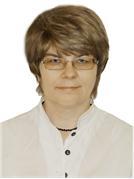 Фирсова Ирина Анатольевна Профессор департамента логистики и маркетинга Доктор экономических наук, доцентАдрес: 129164, г. Москва, ул. Кабальчича, д. 1, каб. 1001.Тел.: +7 (926) 723-06-71Эл. адрес: ifirsova@fa.ru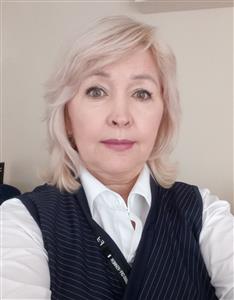 крайнева Раиса КанафиевнаДоцент  департамента логистики и маркетинга, Кандидат экономических наук, доцентАдрес: 129164, г. Москва, ул. Кабальчича, д. 1, каб. 1001.Тел.: +7 (927) 217-92-41Эл. адрес: rkkrajneva@fa.ru